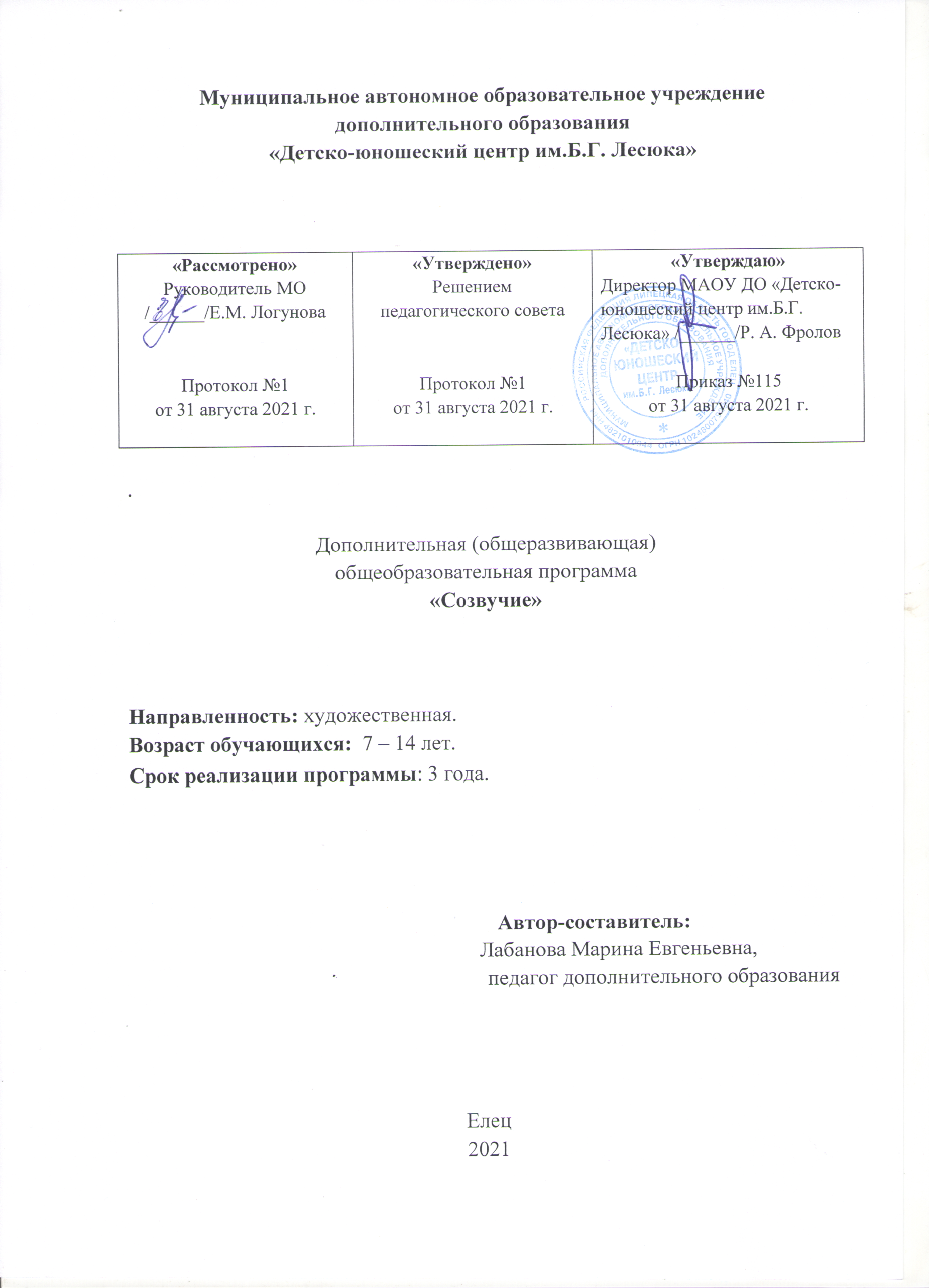 Содержание1.  Пояснительная записка. 2.  Календарный учебный график. 3.  Учебный план.  4.  Содержание программы. 5. Оценочные и методические материалы (методические обеспечение программы).6.  Список литературы. 7.  Рабочая программа второго года обучения 1 группы.8.  Рабочая программа второго года обучения 2 группы.9.  Рабочая программа второго года обучения 3 группы.10. Рабочая программа второго года обучения 4 группы.11. Рабочая программа индивидуальных занятий.1. Пояснительная запискаДополнительная (общеразвивающая) общеобразовательная программа «Созвучие» разработана согласно требованиям Локального акта «Положение о структуре, порядке разработки и утверждения дополнительных (общеразвивающих) общеобразовательных программ в МАОУ ДО «Детско-юношеский центр им. Б.Г. Лесюка».        Приобщение обучающихся к музыкальному искусству является важным средством улучшения их художественного и эстетического вкуса, способствует развитию целого комплекса умений, совершенствованию певческих навыков, помогает реализовать потребность в общении.Программа «Созвучие» имеет художественную направленность. Она представляет собой комплекс разделов, которые формируют и развивают творческие способности обучающихся, пробуждают желание участвовать в преобразовании окружающей предметной среды, удовлетворяют индивидуальные потребности в интеллектуальном и нравственном развитии.         Актуальность программы заключается в художественном развитии обучающихся, приобщении их к эстрадной музыке, раскрытии в детях разносторонних способностей. Эстрадное музыкальное искусство соответствует интересам современных детей и подростков, и обусловлена её практической значимостью: занимаясь в вокальной группе, обучающиеся приобретают опыт совместной творческой работы, опыт участия в концертной деятельности (конкурсы, фестивали) на разных уровнях.Актуальность программы определяется также выбором обучающимися дальнейшего профессионального развития, обучения и освоения конкретных специальностей, успешной социализации.                  Новизна программы заключается в объединении индивидуального вокального и ансамблевого пения, обуславливающего формирование нравственных ориентиров личности ребенка путем привития эстетического вкуса, создания художественного образа исполняемого произведения, выявления его идейно-эмоционального смысла, работы над словом, музыкальной и поэтической формой всего произведения.        Педагогическая целесообразность программы заключается в формировании у детей устойчивой потребности самореализации в сфере творчества. Обучение эстрадному вокалу дает возможность детям раскрыть свои вокальные возможности, параллельно формируя вокальные навыки с исполнительским мастерством.Программа «Созвучие» исходит из известных концепций о наличии у каждого ребёнка потенциальных способностей. Поэтому одним из основных условий творческой самореализации является её успешное усвоение.          Цели и задачи программы.Цель программы «Созвучие» – создание условий для творческой самореализации детей в рамках популярного жанра – эстрадная песня.Задачи:обучающие:- углубить знания в области эстрадной музыки;- обучить детей вокальным навыкам, освоить приемы эстрадного пения;развивающие:- развивать музыкальные способности детей, интерес к песенному творчеству;- создать условия для социального и профессионального самоопределения обучающихся;воспитательные: - приобщать к культуре исполнительского мастерства;- формировать эмоциональную отзывчивость на музыку и умение воспринимать исполняемое произведение в единстве его формы и содержания;- воспитывать любовь к вокальному искусству;- воспитывать сплоченность, взаимопонимание посредством коллективно- творческой деятельности, трудолюбие и целеустремлённость в достижении       поставленных целей;практико-ориентированные:- обучение приемам вокальной техники исполнительства.Реализация задач осуществляется через различные виды вокальной деятельности, главными из которых является сольное, ансамблевое пение, слушание музыкальных произведений, пластическое интонирование, добавление элементов импровизации, движения под музыку, элементы театрализации.Ожидаемые результаты.    Личностные:-реализация творческого потенциала в процессе коллективного (или индивидуального) исполнения произведений при воплощении музыкальных образов;- формирование этических чувств доброжелательности и эмоционально-нравственной отзывчивости, понимания и сопереживания чувствам других людей;- ориентация в культурном многообразии окружающей действительности, участие в музыкальной жизни объединения, учреждения, города и др.;- развитие музыкально-эстетического чувства, проявляющего себя в эмоционально-ценностном отношении к искусству, понимании его функций в жизни человека и общества.Метапредметные результаты характеризуют уровень сформированности универсальных учебных действий обучающихся, проявляющихся в познавательной и практической деятельности:- овладение способностями принимать и сохранять цели и задачи учебной деятельности, поиска средств ее осуществления в разных формах и видах музыкальной деятельности;- освоение способов решения проблем творческого и поискового характера в процессе восприятия, исполнения, оценки музыкальных сочинений;- формирование умения планировать, контролировать и оценивать учебные действия в соответствии с поставленной задачей и условием ее реализации в процессе познания содержания музыкальных образов; определять наиболее эффективные способы достижения результата в исполнительской и творческой деятельности;- продуктивное сотрудничество (общение, взаимодействие) со сверстниками при решении различных музыкально-творческих задач на занятиях вокалом;- освоение начальных форм познавательной и личностной рефлексии; позитивная самооценка своих музыкально-творческих возможностей;- овладение навыками смыслового прочтения содержания «текстов» различных музыкальных стилей и жанров в соответствии с целями и задачами музыкально- творческой деятельности;- овладение логическими действиями сравнения, анализа, обобщения, установления аналогий в процессе интонационно-образного и жанрового, стилевого анализа музыкальных сочинений и других видов музыкально-творческой деятельности;- умение осуществлять информационную, познавательную и практическую деятельность с использованием различных средств информации и коммуникации (включая пособия на электронных носителях, цифровые образовательные ресурсы, мультимедийные презентации, работу с интерактивной доской и т.п.).Коммуникативные: - готовность слушать собеседника и вести диалог; стремиться к пониманию позиции другого человека;- умение формулировать собственное мнение, проявлять творческую инициативу в коллективной музыкально-творческой деятельности.Предметные результаты отражают опыт обучающихся в музыкально-творческой деятельности:- формирование представления о роли музыки в жизни человека, его духовно-нравственном развитии;- знание основных закономерностей музыкального искусства на примере изучаемых музыкальных произведений;- формирование основ музыкальной культуры, в том числе на материале музыкальной культуры родного края, развитие художественного вкуса и интереса к музыкальному искусству и музыкальной деятельности;- умение воспринимать музыку и выражать свое отношение к музыкальным произведениям;- умение воплощать музыкальные образы при создании театрализованных и музыкально-пластических композиций, исполнении вокально-хоровых произведений, в импровизациях.Обучающиеся должны знать:- специфику музыкального жанра - эстрадная песня; - правила охраны детского голоса;уметь:- чисто интонировать, петь сольно и в ансамбле; - владеть навыками дыхания, чистотой интонирования, дикцией и выразительностью исполнения;- уметь различать песни по жанрам, проявлять исполнительское мастерство на сцене;- самостоятельно создавать образ исполняемой песни.Срок реализации программы: 3 года, 108 учебных недель (36 учебных недель в год).           Условия реализации программы. Обучаться по данной программе могут все желающие дети 7-14 лет. Всего в объединении 4 группы обучающихся. Группы №1, №2, №3, №4 второго года обучения занимаются 1 раз в неделю по 3 часа. Индивидуальные занятия проводятся 1 раз в неделю по 3 часа.Формы организации занятий:- познавательная деятельность (лекции, познавательные игры, экскурсии, викторины и т. д.);- ценностно-ориентированная деятельность (беседы, дискуссии, комбинированные, практические занятия, концерты, конкурсы и т. д.);- свободное общение (огоньки, тематические музыкальные вечера и т. д.);- общественная деятельность (встречи с интересными людьми, трудовые десанты ит. д.).         Содержание занятий, объединенных в тематические блоки, состоит из теоретической и практической частей, которые с каждым годом усложняются.Теоретические занятия включают в себя работу с текстом, основы постановки голоса, сценическое искусство. На практических занятиях идет обучение приёмам вокального исполнения песен. Музыкальную основу программы составляют произведения современных композиторов и исполнителей, разнообразные детские песни. Песенный материал играет смысловую роль в освоении содержания программы. Выбор репертуара осуществляется с учетом возрастных особенностей, основываясь на принципах доступности, необходимости и художественной выразительности.2. Календарный учебный график         Начало учебного года  –  1 сентября.Окончание учебного года – 31 мая.3. Учебный план3.1. Первый год обучения3.2. Второй год обучения3.3. Третий год обучения.4. Содержание программы4.1. Первый год обучения.1. Вводное занятие.   Цели и задачи работы объединения, содержание работы. Инструктаж по технике безопасности. Диагностические занятия – знакомство с детьми, изучение способности к пению. Прослушивание детских голосов.2. Гигиена певческого голоса.   Беседа «Охрана детского голоса». Важность прослушивания хорошей музыки и чистого пения для гигиены певческого голоса. Требования и условия нормальной работы дыхательных органов. Меры профилактики заболеваний лор – органов, их необходимость.    Пение учебно-тренировочного материала, направленного на разные группы мышц при пении. Упражнения на принятие и осознание регулировочного образа. Разучивание песенного репертуара: обучение приёмам работы с песней.3. Звуковедение.   Влияние пения на развитие личности, речи человека». Понятие «голосообразование» и «звуковедение». Положительные эмоции как результат воздействия вокала на чувства слушателей и исполнителя. Как пользоваться природными данными и развивать вокальные способности.   Вокальные упражнения. Разучивание и исполнение песенного репертуара. Тематическая беседа «Для чего нужно знать и выполнять правила дорожного движения». 4. Певческая установка. Дыхание.   Правильное певческое дыхание - основа вокально-хоровой техники».Понятие «резонаторы». Основы вокализации.    Дыхательная гимнастика. Работа над правильным дыханием. Обучение умению соблюдать певческую установку, правильному звукообразованию. Разучивание и исполнение песенного репертуара. Музыкальная викторина «В мире детских песен».5. Распевание.   Звук и механизм его извлечения.  Требования к организации распевок. Вокальные упражнения по распеванию. Разучивание и исполнение песенного репертуара. Беседа «Безопасное поведение на прогулке в зимнее время года».6. Промежуточный контроль.    Выполнение тестовых заданий, концертная деятельность.7. Дикция. Артикуляция.   Восприятие искусства через интонацию. Влияние эмоционального самочувствия на уровень голосовой активности. Правильное вокальное звукообразование, дикция и механизм ее реализации. Артикуляция как работа органов речи, необходимая для произнесения известного звука речи. Певческая артикуляция: смешанный тип. Методы самостоятельной работы по овладению голосом, речью, дыханием, необходимые для пения и жизни вне музыки.   Артикуляционная гимнастика. Работа над дикцией, чистотой интонирования. Разучивание и исполнение песенного репертуара. 8. Эстрадное творчество.   История развития вокального эстрадного жанра. Особенности эстрадного жанра. Понятие «манера исполнения».   Пение учебно-тренировочного материала, направленного на формирование вокальных навыков в жанре эстрадного пения. Разучивание и исполнение песенного репертуара.9. Фонограмма, её возможности.   Раскрытие значения слова «фонограмма». Возможности фонограммы: «плюсовки» и «минусовки». Слушание и анализ записей «плюсовок» и «минусовок» эстрадных песен. Понятие «аранжировка» и её связь с фонограммой.   Вокальные упражнения на развитие вокальных навыков. Работа над строем, интонацией, качеством певческого голоса. Обучение исполнению песен в любой тональности, в любом темпе. Тематическая беседа «Соблюдай правила пожарной безопасности».10. Пластическое интонирование.   Роль пластического интонирования в эстрадном вокале». Понятие «сценическое движение», «сценическая пластика». Просмотр видеозаписи примера эстрадной вокальной коллекции с включением хореографии.    Пение учебно-тренировочного материала с введением элементов хореографии в рамках жанра эстрадной песни. Музыкально-двигательные упражнения. Разучивание и исполнение песенного репертуара.11. Сценический имидж.   Беседа «Сценическая образ вокалиста». Основы  теории эстрадного жанра: сценический имидж, виды сценического имиджа. Понятие «культура эстрадного мастерства», понятие «образ песни». Связь с пластикой и образом песни.   Введение тренировочных занятий по формированию навыков сценического мастерства (манера исполнения, вокал, пластика, поведение на сцене, общение со зрителем). Обучение приемам сценического движения. Работа по созданию сценического образа исполняемых песен.12. Итоговый контроль. Выполнение итоговых тестовых заданий, концертная деятельность (творческий отчет). 4.2. Второй год обучения.1. Вводное занятие.    Задачи и план работы детского объединения на учебный год. Инструктаж по технике безопасности. Беседа «Правила охраны голоса». Вокальные упражнения.2. Развитие певческих навыков.   Вибрация и дыхание – основа рождения звука. Способность гортани человека издавать звуки. Четыре режима звуков: шумовой, грудной – натуральный (детский), фальцетный. Регистровый порог. Речевой диапазон. Способности к пению – перспективы развития и возможности участия в конкурсах различного уровня.     Обучение приемам вокального мастерства. Разучивание и исполнение песенного репертуара. Беседа «Мы за здоровый образ жизни».3. Вокальный ансамбль.   Понятие «вокальный эстрадный ансамбль». Виды и состав ансамблей. Виды ансамблей: вокальный, инструментальный. Слушание записей-примеров вокального ансамблевого пения как фактора расширения музыкального кругозора.    Вокальные упражнения на развитие навыков эстрадного пения. Формирование ансамблевого строя: унисона, ритмического, динамического. Разучивание и исполнение песенного репертуара. Интерактивная игра по ПДД «С детства знать положено правила дорожные».4. Приемы ансамблевого исполнения.   Понятие «унисон», «многоголосие». Слушание записей-примеров одноголосного и двухголосного исполнения.    Пение учебно-тренировочного материала, направленного на развитие навыков эстрадного пения: (унисон, двухголосие). Разучивание и исполнение песенного репертуара. Викторина «Музыка и мы».5. «Бэк-вокал» в эстрадном жанре.   Понятие «бэк-вокал» и его роль в эстрадном жанре. Роль «бэк-вокалистов» и их состав. Слушание записей примеров сольного исполнения с «бэк-вокалом». Приемы исполнения «бэк-вокалистов».   Пение учебно-тренировочного материала, направленного на развитие навыков эстрадного пения: соло + «бэк-вокал». Разучивание и исполнение песенного репертуара. Профилактическая беседа «Как защититься от гриппа, коронавируса и ОРВИ».6. Промежуточный контроль.    Выполнение тестовых заданий, концертная деятельность.7. Виды народной песни.   Знакомство с фольклорной музыкой в контексте эстрадного жанра. Расширение представлений об особенностях народной песни, её жанрах (лирические, плясовые, хороводные), её видах (бытовые, игровые, трудовые, военные).   Пение учебно-тренировочного материала, направленного на формирование народной манеры исполнения (стилизация). Обучение умению соблюдать певческую установку, правильному звукообразованию в народной манере, спокойному вдоху, экономному выдоху.8.Стилизованный фольклор.   Знакомство с понятием «стилизация». Слушание образцов стилизованного фольклора (записи стилизованного фольклора эстрадных коллективов «Русская песня» под рук. Н.Бабкиной, «Золотое кольцо», исп. Н. Кадышева).       Пение учебно-тренировочного материала, направленного на формирование народной манеры исполнения (стилизация). Разучивание песенного репертуара. Познавательная викторина «Будущие защитники Отечества».9. Народный ансамбль.   Знакомство с особенностями стилизованных фольклорных ансамблей. Формирование представлений о роли солиста в фольклорном ансамблевом пении.   Пение учебно-тренировочного материала, направленного на развитие гармонического слуха. Подбор и разучивание стилизованных народных песен в контексте эстрадного пения. Интерактивная игра «Здравствуй, Масленица!»     10. Сценическая культура вокалиста.   Соответствие жестов и движений тексту песни и музыке. Мимика. Выражение лица, улыбка. Владение собой, устранение волнения на сцене. Песенный образ: своеобразие и неповторимость, манера движения, костюм исполнителя.     Упражнения на координацию движений. Практическая работа по формированию сценического образа. Разучивание и исполнение песенного репертуара. 11. Вокально-хоровая работа.   Ансамбль: особенности исполнения вокалистов в составе ансамбля. Пение учебно-тренировочного материала, направленного на развитие навыков эстрадного пения: соло + «ансамбль». Упражнения на развитие двигательной сферы голосообразования и речеобразования. Разучивание и исполнение песенного репертуара. Тематическая беседа «Александр Невский – святой благоверный князь земли русской».12. Итоговый контроль. Выполнение итоговых тестовых заданий, концертная деятельность (творческий отчет). 4.3. Третий год обучения.1. Вводное занятие.    Задачи и план работы детского объединения на учебный год. Инструктаж по технике безопасности. Беседа «Гигиена певческого голоса». Вокальные упражнения.2. Формирование певческих навыков.   Беседа «Как развить вокальные способности».Работа по формированию певческих навыков. Разучивание и исполнение песенного репертуара.3. История джаза. Стилевые особенности.   Знакомство с джазовой музыкой в контексте эстрадного жанра. Стилевые особенности жанра (манера исполнения, манера звуковедения, особенности ритма). Слушание образцов джазовой музыки (оркестровые композиции Д. Эллингтона, вокальные композиции Э. Фитцджеральд, Б. Смит, Л. Армстронга).   Пение учебно-тренировочного материала, направленного на  формирование джазовой манеры  исполнения (стилизация). Подбор и разучивание песенного репертуара. Тематическая беседа «Соблюдай правила дорожной безопасности».4. Джазовая манера исполнения.   Знакомство с особенностями джазовой манеры исполнения. Слушание образцов стилизованного джаза (записи джазовых композиций  исполнительниц И. Отиевой,Л. Долиной).      Пение учебно-тренировочного материала, направленного на формирование джазовой манеры исполнения (стилизация) и развитие ритмического слуха. Разучивание и исполнение песенного репертуара. Тематическая беседа «Соблюдай правила дорожной безопасности».5. Приемы импровизации.   Знакомство с понятием «импровизация». Слушание примеров вокальных импровизаций.   Пение учебно-тренировочного материала, направленного на формирование джазовой манеры исполнения (стилизация). Развитие подвижности гортани и чёткости дикции. Исполнение ритмических и вокальных мини - импровизаций в джазовом стиле. Разучивание песенного репертуара.6. Промежуточный контроль.    Выполнение тестовых заданий, концертная деятельность.7. Вокальное ансамблевое пение.   Вокальные упражнения. Обучение приемам вокального мастерства. Усовершенствование навыков ансамблевого эстрадного пения. Формирование ансамблевого строя. Работа над чистотой интонирования. Разучивание и исполнение песенного репертуара.8. Сценический образ вокалиста.   Песенный образ: своеобразие и неповторимость, манера движения, костюм исполнителя.    Упражнения на координацию движений. Работа по формированию сценического образа. Разучивание и исполнение песенного репертуара.9. Приемы работы с микрофоном.   Виды микрофонов: стационарные, беспроводные.    Работа с обучающимися по формированию технических умений и навыков работы с микрофоном. Работа над качеством певческого голоса. Разучивание и исполнение песенного репертуара. Интеллектуальная музыкальная викторина «8 Марта».10. Основы музыкальной грамоты.Элементы сольфеджио как основа пения по нотам. Ноты как точный и удобный способ записи высоты звуков. Изобретение нотоносца и нот  Гвидо Аретинским (995-1050 гг.). Название нот. Ключи. Клавиатура и расположение на ней нот.Длительность нот: целая, половина, четвертная, восьмая, шестнадцатая. Музыкальный ритм. Сильные и слабые доли. Тональность: мажорная и минорная.    Формирование навыков интонирования. Разучивание и исполнение песенного репертуара. Тематическая беседа «Что ты знаешь о космосе?»11. Приемы вокально - хоровой работы.   Работа вокалиста перед выходом на сцену. Место и роль подготовки к выходу на сцену. Необходимость адаптации к ситуации публичного выступления.   Работа над цепным дыханием. Разучивание и исполнение песенного репертуара.12. Итоговый контроль.   Выполнение итоговых тестовых заданий, концертная деятельность (творческий отчет). 5. Оценочные и методические материалы (методические обеспечение программы).Контроль достижения результатов обучения проводится как в течение учебного года (промежуточный контроль), так и в конце курса (итоговый контроль). Используются следующие методы контроля: - промежуточный контроль: тестовые задания, презентации проектов, концертная деятельность;- итоговый контроль: тестовые задания, презентации проектов, творческий отчет.В программе используются различные формы диагностики: наблюдение, собеседование, прослушивание, тестирование. Цели диагностики:1 год обучения – определение уровня воспитанности, интересов и склонностей, развитие вокально-певческих способностей детей; 2 год обучения – постепенный рост исполнительского мастерства, продуктивные выступления на концертах учреждения;3 год обучения –  развитие артистических способностей, продуктивные выступления на концертах и конкурсах различного уровня.                   Формы и методы работы по программе: беседы, дискуссии, игры, викторины, экскурсии, концерты, конкурсы, фестивали.Тестовые задания:Первый год обучения.1. Кто сочиняет музыку? (композитор)2. Как называются знаки для записи музыкальных звуков? (ноты)3. Назовите правила правильной певческой установки.4. Как называют человека, который поет один? (солист)5. Вступление бывает в начале песни или в конце? (в начале)6. Как беречь голосовой аппарат (основные правила)7. Назовите виды дыхания (диафрагменное, брюшное, ключичное).8. Что такое унисон? (одновременное звучание двух или нескольких звуков      одинаковой высоты)9. Назовите виды ансамблей (вокальный, инструментальный)10. Какие технические средства используют вокалисты на концертах? (микрофоны:       стационарные и беспроводные, стойки).Второй год обучения.   1. Окраска звука - это......(тембр)   2. Как называется остановка или перерыв звучания в музыке? (пауза)   3. Как называется часть песни, где слова все время повторяются? (припев)   4. Назовите женские и мужские певческие голоса (сопрано, альт, тенор, баритон, бас).   5. Объясните понятие «a’cappella» (пение без сопровождения).   6. Что такое «цепное» дыхание? (хоровой исполнительский прием)   7. Объясните понятие «стилизация» в контексте эстрадного пения (манера    исполнения)   8. Что такое аутентичный фольклор? (подлинный, народный)   9. Назовите известные эстрадные коллективы стилизованного фольклора  под     руководством Н. Бабкиной и Н. Кадышевой («Русская песня», «Золотое кольцо»).Третий год обучения.Какие бывают нарушения правил охраны детского голоса? (форсированное пение,     несоблюдение возрастного диапазона и завышенный вокальный репертуар;    неправильная техника пения).   2. Как называют скорость звучания в музыке? (темп)   3. Из каких основных частей состоит песня (вступление, куплет, припев, проигрыш, заключение).   4. Дать определение понятия «голосовой аппарат» и перечислить основные его      разделы.   5. Перечислите средства музыкальной выразительности (темп, динамика, регистр,      мелодия, ритм) 6. Назовите виды ансамблей.   7. Какой строй существует в ансамбле? (ритмический, динамический, темповый,          тембральный)   8. Дать определение понятия «импровизация».   9. Приведите примеры записей образцов джазовой музыки.Материально-техническое обеспечение.- Мультимедийное оборудование;- учебно – методические и дидактические материалы;- микрофоны;- фортепиано.6. Список литературы.1. Абидова Лола. История джаза и современных музыкальных стилей. - «Турон Икбол», 20072. Агапова И.А., Давыдова М.А. Мир музыкальных праздников: Методические разработки и сценарии: в 2-х кн.: Кн.1 : Начальная школа. – М.: « 5 за знания», 2006.3. Агапова И.А., Давыдова М.А. Мир музыкальных праздников: Методические разработки и сценарии: в 2-х кн.: Кн.2 : Средняя школа. – М.: «5 за знания», 2006. 4. Агапова И.А., Давыдова М.А. Развивающие музыкальные игры, конкурсы и викторины. - М.:ООО «ИД РИППОЛ классик», ООО Издательство «ДОМ. XXI век», 2007 ( из серии «Учимся играючи», «Азбука развития»).5. Григорьев В.Ю. Исполнитель и эстрада. - Классика-XXI, 2006.6. Гонтаренко Н.Б. Сольное пение. Секреты вокального мастерства. - Феникс, 2007.7. Давыдова М.А. Музыкальное воспитание в школе. - М.: «Вако», 2006.8. Закирова Г. Современные музыкальные жанры. - «Музыка в школе», 2005.9. Исаева И. Эстрадное пение. Экспресс-курс развития вокальных способностей. – АСТ, Астрель, 2007.10. Михайлова М.А. Развитие музыкальных способностей детей. Популярное пособие для родителей и педагогов. – Ярославль: «Академия развития», 2007. 11. Медушевский В.В. Пластическое интонирование./Метод. пособие для учит. – СПб.: Юность, 2008.12. Сценическая речь, движение, имидж. Юдина А.А. – СПб.:  Ария, 2000.13. Типы микрофонов. Интернет. http://rus.625-net.ru/archive/z0803/r2.htm14. Шедевры музыки. CD- диск, «Кирилл и Мефодий» 2001 (ИКТ)15. Энциклопедия популярной музыки Кирилла и Мефодия – 2004/ Электронное пособие на 2-х CD-дисках (ИКТ).РАБОЧАЯ ПРОГРАММА к дополнительной (общеразвивающей) общеобразовательной программе «Созвучие»Возраст обучающихся: 8-9 лет.          Год обучения: 2 год.          Группа №1.2021-2022 учебный годСодержание1.  Пояснительная записка. 2.  Календарно-тематическое планирование.1. Пояснительная запискаЦели и задачи программы.Цель программы «Созвучие» – создание условий для развития творческих способностей детей.Задачи:обучающие:- углубить знания в области эстрадной музыки;- обучить детей вокальным навыкам, освоить приемы эстрадного пения;развивающие:- развивать музыкальные способности детей, интерес к песенному творчеству;- создать условия для социального и профессионального самоопределения обучающихся;воспитательные: - приобщать к культуре исполнительского мастерства;- формировать эмоциональную отзывчивость на музыку и умение воспринимать исполняемое произведение в единстве его формы и содержания;- воспитывать любовь к вокальному искусству;- воспитывать сплочённость, взаимопонимание посредством коллективно- творческой деятельности, трудолюбие и целеустремлённость в достижении       поставленных целей;практико-ориентированные:- обучение приемам вокальной техники исполнительства.Количество часов, отводимых на освоение программы.Занятия проводятся 1 раз в неделю по 3 часа (36 учебных недель). 3 часа в неделю, 108 часов в год.         Ожидаемые результаты.Личностные:-реализация творческого потенциала в процессе коллективного (или индивидуального) исполнения произведений при воплощении музыкальных образов;- формирование этических чувств доброжелательности и эмоционально-нравственной отзывчивости, понимания и сопереживания чувствам других людей;- ориентация в культурном многообразии окружающей действительности, участие в музыкальной жизни объединения, учреждения, города и др.;- развитие музыкально-эстетического чувства, проявляющего себя в эмоционально-ценностном отношении к искусству, понимании его функций в жизни человека и общества.Метапредметные (освоенные детьми универсальные учебные действия):- освоение способов решения проблем творческого и поискового характера в процессе восприятия, исполнения, оценки музыкальных сочинений;- умение планировать и грамотно осуществлять учебные действия в соответствии с поставленной задачей.Коммуникативные: - готовность слушать собеседника и вести диалог; стремиться к пониманию позиции другого человека;- умение формулировать собственное мнение, проявлять творческую  инициативу в коллективной музыкально-творческой деятельности.Предметные: - формирование основ музыкальной культуры, развитие художественного вкуса и интереса к музыкальному искусству и музыкальной деятельности;- умение воспринимать музыку и выражать свое отношение к музыкальным произведениям.Обучающиеся должны знать:- специфику музыкального жанра - эстрадная песня; - правила охраны детского голоса;уметь:- чисто интонировать, петь сольно и в ансамбле;- владеть навыками дыхания, дикцией и выразительностью исполнения;- уметь различать песни по жанрам, проявлять исполнительское мастерство на сцене.2. Календарно-тематическое планированиеРАБОЧАЯ ПРОГРАММА к дополнительной (общеразвивающей) общеобразовательной программе «Созвучие»Возраст обучающихся: 9-10 лет.          Год обучения: 2 год.          Группа №2.2021-2022 учебный годСодержание1.  Пояснительная записка. 2.  Календарно-тематическое планирование.1. Пояснительная запискаЦели и задачи программы.Цель программы «Созвучие» – создание условий для развития творческих способностей детей.Задачи:обучающие:- углубить знания в области эстрадной музыки;- обучить детей вокальным навыкам, освоить приемы эстрадного пения;развивающие:- развивать музыкальные способности детей, интерес к песенному творчеству;- создать условия для социального и профессионального самоопределения обучающихся;воспитательные: - приобщать к культуре исполнительского мастерства;- формировать эмоциональную отзывчивость на музыку и умение воспринимать исполняемое произведение в единстве его формы и содержания;- воспитывать любовь к вокальному искусству;- воспитывать сплочённость, взаимопонимание посредством коллективно- творческой деятельности, трудолюбие и целеустремлённость в достижении       поставленных целей;практико-ориентированные:- обучение приемам вокальной техники исполнительства.Количество часов, отводимых на освоение программы.Занятия проводятся 1 раз в неделю по 3 часа (36 учебных недель). 3 часа в неделю, 108 часов в год.         Ожидаемые результаты.Личностные:-реализация творческого потенциала в процессе коллективного (или индивидуального) исполнения произведений при воплощении музыкальных образов;- формирование этических чувств доброжелательности и эмоционально-нравственной отзывчивости, понимания и сопереживания чувствам других людей;- ориентация в культурном многообразии окружающей действительности, участие в музыкальной жизни объединения, учреждения, города и др.;- развитие музыкально-эстетического чувства, проявляющего себя в эмоционально-ценностном отношении к искусству, понимании его функций в жизни человека и общества.Метапредметные (освоенные детьми универсальные учебные действия):- освоение способов решения проблем творческого и поискового характера в процессе восприятия, исполнения, оценки музыкальных сочинений;- умение планировать и грамотно осуществлять учебные действия в соответствии с поставленной задачей.Коммуникативные: - готовность слушать собеседника и вести диалог; стремиться к пониманию позиции другого человека;- умение формулировать собственное мнение, проявлять творческую  инициативу в коллективной музыкально-творческой деятельности.Предметные: - формирование основ музыкальной культуры, развитие художественного вкуса и интереса к музыкальному искусству и музыкальной деятельности;- умение воспринимать музыку и выражать свое отношение к музыкальным произведениям.Обучающиеся должны знать:- специфику музыкального жанра - эстрадная песня; - правила охраны детского голоса;уметь:- чисто интонировать, петь сольно и в ансамбле;- владеть навыками дыхания, дикцией и выразительностью исполнения;- уметь различать песни по жанрам, проявлять исполнительское мастерство на сцене.2. Календарно-тематическое планированиеРАБОЧАЯ ПРОГРАММА к дополнительной (общеразвивающей) общеобразовательной программе «Созвучие»Возраст обучающихся: 9-11лет.          Год обучения: 2 год.          Группа №3.2021-2022 учебный годСодержание1.  Пояснительная записка. 2.  Календарно-тематическое планирование.1. Пояснительная запискаЦели и задачи программы.Цель программы «Созвучие» – создание условий для развития творческих способностей детей.Задачи:обучающие:- углубить знания в области эстрадной музыки;- обучить детей вокальным навыкам, освоить приемы эстрадного пения;развивающие:- развивать музыкальные способности детей, интерес к песенному творчеству;- создать условия для социального и профессионального самоопределения обучающихся;воспитательные: - приобщать к культуре исполнительского мастерства;- формировать эмоциональную отзывчивость на музыку и умение воспринимать исполняемое произведение в единстве его формы и содержания;- воспитывать любовь к вокальному искусству;- воспитывать сплочённость, взаимопонимание посредством коллективно- творческой деятельности, трудолюбие и целеустремлённость в достижении       поставленных целей;практико-ориентированные:- обучение приемам вокальной техники исполнительства.Количество часов, отводимых на освоение программы.Занятия проводятся 1 раз в неделю по 3 часа (36 учебных недель). 3 часа в неделю, 108 часов в год.         Ожидаемые результаты.Личностные:-реализация творческого потенциала в процессе коллективного (или индивидуального) исполнения произведений при воплощении музыкальных образов;- формирование этических чувств доброжелательности и эмоционально-нравственной отзывчивости, понимания и сопереживания чувствам других людей;- ориентация в культурном многообразии окружающей действительности, участие в музыкальной жизни объединения, учреждения, города и др.;- развитие музыкально-эстетического чувства, проявляющего себя в эмоционально-ценностном отношении к искусству, понимании его функций в жизни человека и общества.Метапредметные (освоенные детьми универсальные учебные действия):- освоение способов решения проблем творческого и поискового характера в процессе восприятия, исполнения, оценки музыкальных сочинений;- умение планировать и грамотно осуществлять учебные действия в соответствии с поставленной задачей.Коммуникативные: - готовность слушать собеседника и вести диалог; стремиться к пониманию позиции другого человека;- умение формулировать собственное мнение, проявлять творческую  инициативу в коллективной музыкально-творческой деятельности.Предметные: - формирование основ музыкальной культуры, развитие художественного вкуса и интереса к музыкальному искусству и музыкальной деятельности;- умение воспринимать музыку и выражать свое отношение к музыкальным произведениям.Обучающиеся должны знать:- специфику музыкального жанра - эстрадная песня; - правила охраны детского голоса;уметь:- чисто интонировать, петь сольно и в ансамбле;- владеть навыками дыхания, дикцией и выразительностью исполнения;- уметь различать песни по жанрам, проявлять исполнительское мастерство на сцене.2. Календарно-тематическое планированиеРАБОЧАЯ ПРОГРАММА к дополнительной (общеразвивающей) общеобразовательной программе «Созвучие»Возраст обучающихся: 9-11 лет.          Год обучения: 2 год.          Группа №4. 2021-2022 учебный годСодержание1.  Пояснительная записка. 2.  Календарно-тематическое планирование.1. Пояснительная запискаЦели и задачи программы.Цель программы «Созвучие» – создание условий для развития творческих способностей детей.Задачи:обучающие:- углубить знания в области эстрадной музыки;- обучить детей вокальным навыкам, освоить приемы эстрадного пения;развивающие:- развивать музыкальные способности детей, интерес к песенному творчеству;- создать условия для социального и профессионального самоопределения обучающихся;воспитательные: - приобщать к культуре исполнительского мастерства;- формировать эмоциональную отзывчивость на музыку и умение воспринимать исполняемое произведение в единстве его формы и содержания;- воспитывать любовь к вокальному искусству;- воспитывать сплочённость, взаимопонимание посредством коллективно- творческой деятельности, трудолюбие и целеустремлённость в достижении       поставленных целей;практико-ориентированные:- обучение приемам вокальной техники исполнительства.Количество часов, отводимых на освоение программы.         Занятия проводятся 1 раз в неделю по 3 часа (36 учебных недель). 3 часа в неделю, 108 часов в год.         Ожидаемые результаты.Личностные:-реализация творческого потенциала в процессе коллективного (или индивидуального) исполнения произведений при воплощении музыкальных образов;- формирование этических чувств доброжелательности и эмоционально-нравственной отзывчивости, понимания и сопереживания чувствам других людей;- ориентация в культурном многообразии окружающей действительности, участие в музыкальной жизни объединения, учреждения, города и др.;- развитие музыкально-эстетического чувства, проявляющего себя в эмоционально-ценностном отношении к искусству, понимании его функций в жизни человека и общества.Метапредметные (освоенные детьми универсальные учебные действия):- освоение способов решения проблем творческого и поискового характера в процессе восприятия, исполнения, оценки музыкальных сочинений;- умение планировать и грамотно осуществлять учебные действия в соответствии с поставленной задачей.Коммуникативные: - готовность слушать собеседника и вести диалог; стремиться к пониманию позиции другого человека;- умение формулировать собственное мнение, проявлять творческую  инициативу в коллективной музыкально-творческой деятельности.Предметные: - формирование основ музыкальной культуры, развитие художественного вкуса и интереса к музыкальному искусству и музыкальной деятельности;- умение воспринимать музыку и выражать свое отношение к музыкальным произведениям.Обучающиеся должны знать:- специфику музыкального жанра - эстрадная песня; - правила охраны детского голоса;уметь:- чисто интонировать, петь сольно и в ансамбле;- владеть навыками дыхания, дикцией и выразительностью исполнения;- уметь различать песни по жанрам, проявлять исполнительское мастерство на сцене.- самостоятельно создавать образ исполняемой песни.2. Календарно-тематическое планирование РАБОЧАЯ ПРОГРАММА к дополнительной (общеразвивающей) общеобразовательной программе «Созвучие»Возраст обучающихся: 8 -13 лет.          Год обучения: 2 год.          Индивидуальные занятия.2021-2022 учебный годСодержание1.  Пояснительная записка. 2.  Календарно-тематическое планирование.1. Пояснительная запискаЦели и задачи программы.Цель программы «Созвучие» – создание условий для развития творческих способностей детей.Задачи:обучающие:- углубить знания в области эстрадной музыки;- обучить детей вокальным навыкам, освоить приемы эстрадного пения;развивающие:- развивать музыкальные способности детей, интерес к песенному творчеству;- создать условия для социального и профессионального самоопределения обучающихся;воспитательные: - приобщать к культуре исполнительского мастерства;- формировать эмоциональную отзывчивость на музыку и умение воспринимать исполняемое произведение в единстве его формы и содержания;- воспитывать любовь к вокальному искусству;- воспитывать сплочённость, взаимопонимание посредством коллективно- творческой деятельности, трудолюбие и целеустремлённость в достижении       поставленных целей;практико-ориентированные:- обучение приемам вокальной техники исполнительства.Количество часов, отводимых на освоение программы.Индивидуальные занятия проводятся 1 раз в неделю по 3 часа (36 учебных недель). 3 часа в неделю, 108 часов в год.         Ожидаемые результаты.Личностные:-реализация творческого потенциала в процессе коллективного (или индивидуального) исполнения произведений при воплощении музыкальных образов;- формирование этических чувств доброжелательности и эмоционально-нравственной отзывчивости, понимания и сопереживания чувствам других людей;- ориентация в культурном многообразии окружающей действительности, участие в музыкальной жизни объединения, учреждения, города и др.;- развитие музыкально-эстетического чувства, проявляющего себя в эмоционально-ценностном отношении к искусству, понимании его функций в жизни человека и общества.Метапредметные (освоенные детьми универсальные учебные действия):- освоение способов решения проблем творческого и поискового характера в процессе восприятия, исполнения, оценки музыкальных сочинений;- умение планировать и грамотно осуществлять учебные действия в соответствии с поставленной задачей.Коммуникативные: - готовность слушать собеседника и вести диалог; стремиться к пониманию позиции другого человека;- умение формулировать собственное мнение, проявлять творческую  инициативу в коллективной музыкально-творческой деятельности.Предметные: - формирование основ музыкальной культуры, развитие художественного вкуса и интереса к музыкальному искусству и музыкальной деятельности;- умение воспринимать музыку и выражать свое отношение к музыкальным произведениям.Обучающиеся должны знать:- специфику музыкального жанра - эстрадная песня; - правила охраны детского голоса;уметь:- чисто интонировать, петь сольно;- владеть навыками дыхания, дикцией и выразительностью исполнения;- уметь различать песни по жанрам, проявлять исполнительское мастерство на сцене.- самостоятельно создавать образ исполняемой песни.2. Календарно-тематическое планирование №группыГод обученияВсего учебных недельКол-во учебных днейОбъем учебных часовРежим работы1236361081 раз в неделю по 3 часа2236361081 раз в неделю по 3 часа3236361081 раз в неделю по 3 часа4236361081 раз в неделю по 3 часаИнд. занятия236361081 раз в неделю по 3 часа№п /п             Название раздела, темыКол-вочасовИз нихИз них№п /п             Название раздела, темыКол-вочасовтеорияпрактика1.Вводное занятие.3122.Гигиена певческого голоса.9273.Звуковедение.122104.Певческая установка. Дыхание.122105.Распевание.9276.Промежуточный контроль.3-37.Дикция. Артикуляция.122108.Эстрадное творчество.122109.Фонограмма, её возможности.1221010.Пластическое интонирование.1221011.Сценический имидж.92712.Итоговый контроль.3-3                                    Итого:1081989№п /п             Название раздела, темыКол-вочасовИз нихИз них№п /п             Название раздела, темыКол-вочасовтеорияпрактика1.Вводное занятие.3122.Развитие певческих навыков.9273.Вокальный ансамбль.122104.Приемы ансамблевого исполнения.122105.«Бэк-вокал» в эстрадном жанре.9276.Промежуточный контроль.3-37.Виды народной песни.122108.Стилизованный фольклор.122109.Народный ансамбль.1221010.Сценическая культура вокалиста.1221011.Вокально-хоровая работа.91812.Итоговый контроль.3-3                                    Итого:1081890№п /п             Название раздела, темыКол-вочасовИз нихИз них№п /п             Название раздела, темыКол-вочасовтеорияпрактика1.Вводное занятие.3122.Формирование певческих навыков.9183.Стилевые особенности джаза.122104.Джазовая манера исполнения.122105.Приёмы импровизации.9186.Промежуточный контроль.3-37.Вокальное ансамблевое пение.12-128.Сценический образ вокалиста.122109.Приемы работы с микрофоном.1211110.Основы музыкальной грамоты.1221011.Приемы вокально-хоровой работы.91812.Итоговый контроль.3-3                                    Итого:1081395№ п\пТемаКол-во часовКол-во часовДата проведения№ п\пТемаТеорияПрактикаДата проведения1.Вводное занятие.122.Развитие певческих навыков.123.Развитие певческих навыков.124.Развитие певческих навыков.-35.Вокальный ансамбль.126.Вокальный ансамбль.127.Вокальный ансамбль.-38.Вокальный ансамбль.-39.Вокальный ансамбль.-310.Приемы ансамблевого исполнения.1211.Приемы ансамблевого исполнения.1212.Приемы ансамблевого исполнения.-313.Приемы ансамблевого исполнения.-314.«Бэк-вокал» в эстрадном жанре.1215.«Бэк-вокал» в эстрадном жанре.1216.«Бэк-вокал» в эстрадном жанре.-317.Промежуточный контроль.-318.Виды народной песни.1219.Виды народной песни.1220.Виды народной песни.-321.Стилизованный фольклор.1222.Стилизованный фольклор.1223.Стилизованный фольклор.-324.Стилизованный фольклор.-325.Народный ансамбль.1226.Народный ансамбль.1227.Народный ансамбль.-328.Народный ансамбль.-329.Сценическая культура вокалиста.1230.Сценическая культура вокалиста.1231.Сценическая культура вокалиста.-332.Сценическая культура вокалиста.-333.Вокально-хоровая работа.1234.Вокально-хоровая работа.-335.Вокально-хоровая работа.-336.Итоговый контроль.-3№ п\пТемаКол-во часовКол-во часовДата проведения№ п\пТемаТеорияПрактикаДата проведения1.Вводное занятие.122.Развитие певческих навыков.123.Развитие певческих навыков.124.Развитие певческих навыков.-35.Развитие певческих навыков.-36.Вокальный ансамбль.127.Вокальный ансамбль.128.Вокальный ансамбль.-39.Вокальный ансамбль.-310.Приемы ансамблевого исполнения.1211.Приемы ансамблевого исполнения.1212.Приемы ансамблевого исполнения.-313.«Бэк-вокал» в эстрадном жанре.1214.«Бэк-вокал» в эстрадном жанре.1215.«Бэк-вокал» в эстрадном жанре.-316.«Бэк-вокал» в эстрадном жанре.-317.Промежуточный контроль.-319.Виды народной песни.1220.Виды народной песни.1221.Виды народной песни.-322.Стилизованный фольклор.1223.Стилизованный фольклор.1224.Стилизованный фольклор.-325.Стилизованный фольклор-326.Народный ансамбль.1227.Народный ансамбль.1228.Народный ансамбль.-329.Народный ансамбль.-330.Народный ансамбль.-331.Сценическая культура вокалиста.1232.Сценическая культура вокалиста.1233.Сценическая культура вокалиста.-334.Сценическая культура вокалиста.-335.Вокально-хоровая работа.1236.Вокально-хоровая работа.-337.Вокально-хоровая работа.-338.Итоговый контроль.-3№ п\пТемаКол-во часовКол-во часовДата проведения№ п\пТемаТеорияПрактикаДата проведения1.Вводное занятие.122.Развитие певческих навыков.123.Развитие певческих навыков.124.Развитие певческих навыков.-35.Развитие певческих навыков.-36.Вокальный ансамбль.127.Вокальный ансамбль.128.Вокальный ансамбль.-39.Вокальный ансамбль.-310.Приемы ансамблевого исполнения.1211.Приемы ансамблевого исполнения.1212.Приемы ансамблевого исполнения.-313.Приемы ансамблевого исполнения.-314.«Бэк-вокал» в эстрадном жанре.1215.«Бэк-вокал» в эстрадном жанре.1216.«Бэк-вокал» в эстрадном жанре.-317.«Бэк-вокал» в эстрадном жанре.-318.Промежуточный контроль.-319.Виды народной песни.1220.Виды народной песни.1221.Виды народной песни.-322.Стилизованный фольклор.1223.Стилизованный фольклор.1224.Стилизованный фольклор.-325.Народный ансамбль.1226.Народный ансамбль.1227.Народный ансамбль.-328.Народный ансамбль.-329.Народный ансамбль.-330.Сценическая культура вокалиста.1231.Сценическая культура вокалиста.1232.Сценическая культура вокалиста.-333.Сценическая культура вокалиста.-334.Вокально-хоровая работа.1235.Вокально-хоровая работа.-336.Вокально-хоровая работа.-337.Итоговый контроль.-3№ п\пТемаКол-во часовКол-во часовДата проведения№ п\пТемаТеорияПрактикаДата проведения1.Вводное занятие.122.Развитие певческих навыков.123.Развитие певческих навыков.124.Развитие певческих навыков.-35.Вокальный ансамбль.126.Вокальный ансамбль.127.Вокальный ансамбль.-38.Вокальный ансамбль.-39.Приемы ансамблевого исполнения.1210.Приемы ансамблевого исполнения.1211.Приемы ансамблевого исполнения.-312.Приемы ансамблевого исполнения.-313.Приемы ансамблевого исполнения.-314.«Бэк-вокал» в эстрадном жанре.1215.«Бэк-вокал» в эстрадном жанре.1216.«Бэк-вокал» в эстрадном жанре.-317.Промежуточный контроль.-318.Виды народной песни.1219.Виды народной песни.1220.Виды народной песни.-321.Стилизованный фольклор.1222.Стилизованный фольклор.1223.Стилизованный фольклор.-324.Стилизованный фольклор.-325.Народный ансамбль.1226.Народный ансамбль.1227.Народный ансамбль.-328.Народный ансамбль.-329.Сценическая культура вокалиста.1230.Сценическая культура вокалиста.1231.Сценическая культура вокалиста.-332.Сценическая культура вокалиста.-333.Вокально-хоровая работа.1234.Вокально-хоровая работа.-335.Вокально-хоровая работа.-336.Итоговый контроль.-3№ п\пТемаКол-во часовКол-во часовДата проведения№ п\пТемаТеорияПрактикаДата проведения1.Вводное занятие.122.Развитие певческих навыков. Работа над звукоизвлечением.123.Развитие певческих навыков. Работа над дыханием.124.Развитие певческих навыков. Работа над дикцией.-35.Роль солиста в эстрадном вокальном ансамбле.126.Роль солиста в эстрадном вокальном ансамбле.127.Роль солиста в эстрадном вокальном ансамбле.-38.Приемы сольного эстрадного пения.129.Приемы сольного эстрадного пения.1210.Приемы сольного эстрадного пения.-311.«Бэк-вокал» для солистов. 1212.«Бэк-вокал» для солистов.1213.«Бэк-вокал» для солистов.-314.Промежуточный контроль.-315.Приемы исполнения народной песни в эстрадной манере.1216.Приемы исполнения народной песни в эстрадной манере.1217.Приемы исполнения народной песни в эстрадной манере.-318.Стилизованный фольклор.1219.Стилизованный фольклор.1220.Стилизованный фольклор.-321.Работа над народной манерой исполнения (стилизацией).1222.Работа над народной манерой исполнения (стилизацией).1223.Работа над народной манерой исполнения (стилизацией).-324.Сценический имидж эстрадного вокалиста.1225.Сценический имидж эстрадного вокалиста.1226.Сценический имидж эстрадного вокалиста.-327.Работа над цельностью произведений.1228.Работа над цельностью произведений.-329.Работа над цельностью произведений.-330.Итоговый контроль.-3